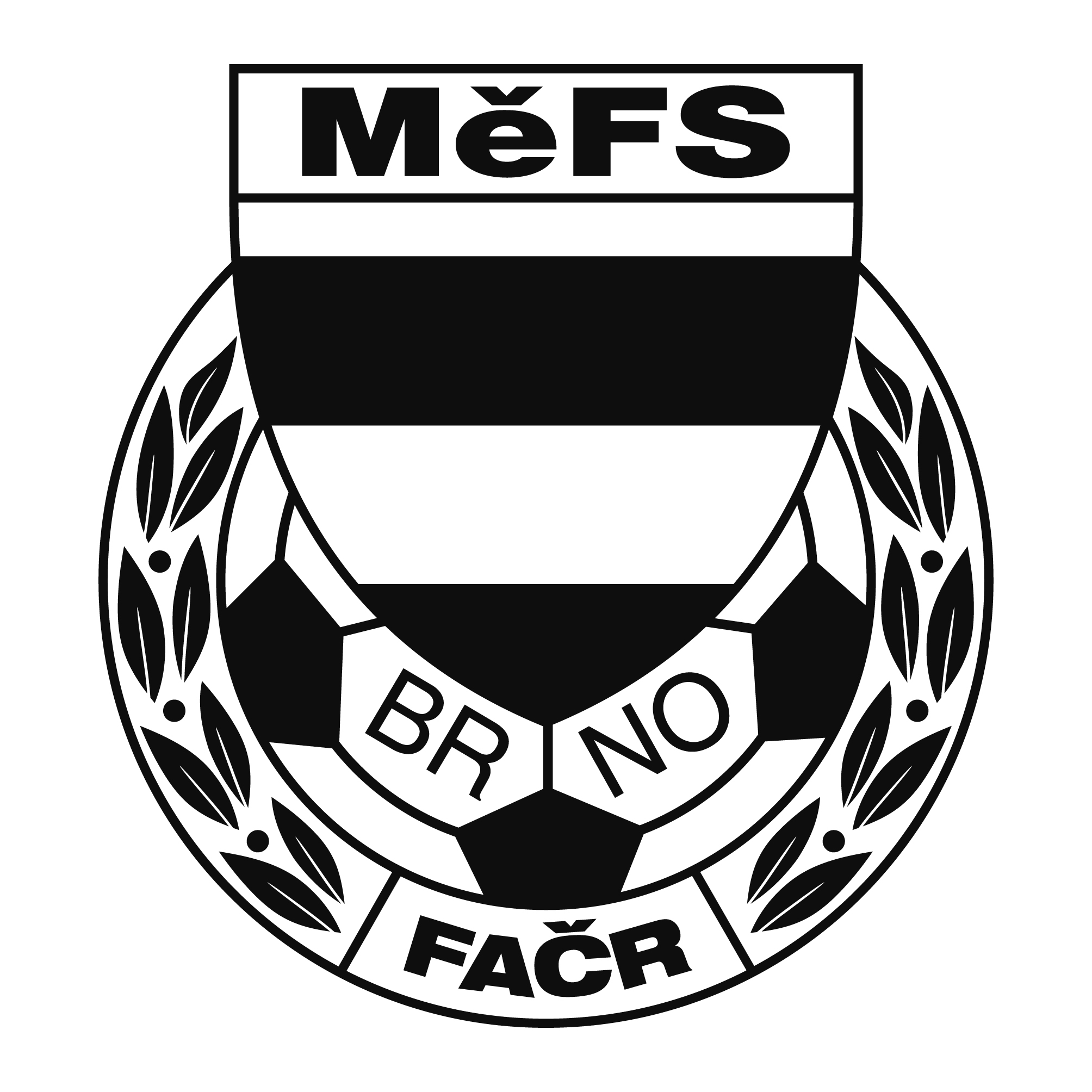 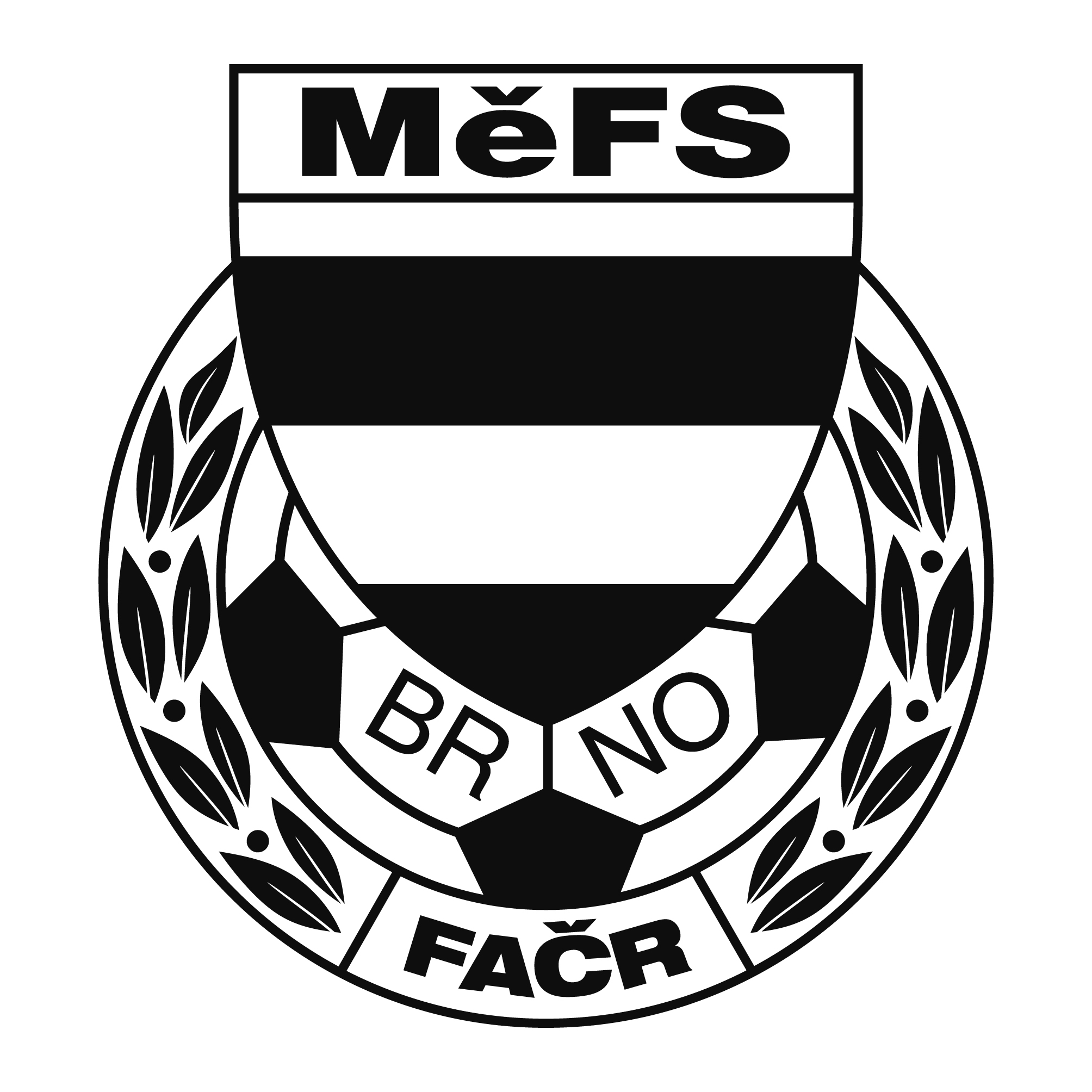 NOMINAČNÍ  LISTINAvýběru MěFS Brno, hráčů U11 (r. 2008)Akce: 			Tréninkový kemp hráčů U11 (r. 2008)Termín akce:		úterý 13. listopadu 2018Místo:			hala s UT na ZŠ Janouškova 2Sraz:			16:40 v šatně (čas tréninku 17:00-18:30)Vybavení hráčů:	tréninkové oblečení, sálová obuv (obuv na UT trávu),                                         chrániče holení, brankáři vlastní výstroj, kartička pojištěnceNominace hráčů U11 (r. 2008) :Trenéři: Šrámek Jiří,Záleský David 		Vedoucí: Dvořák Petr V krajním případě lze vyrozumět telefonicky p. Dvořáka (+420 739 593 355)V případě neomluvené neúčasti nominovaných hráčů se klub vystavuje postihu dle článku 17 bod 3 RFS !V Brně 5. Listopadu 2018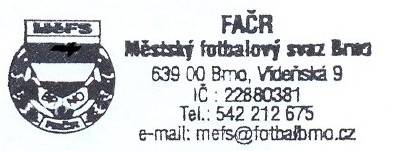    Mgr. Tomáš Němčanský, v.r.					 Mgr. Jan Maroši, v.r.	předseda KM MěFS						  předseda VV MěFSZa správnost:				     Libor Charvát					     sekretář MěFSČep OndřejStarý LískovecSýkora LukášStarý LískovecDaněk OndřejStarý LískovecAdametz Oliver (brankář)Start BrnoLorenc VojtěchStart BrnoKřivánek JanStart BrnoStejskal Filip (brankář)Svratka BrnoKnoflíček JakubSvratka BrnoŠtraif ŠimonSvratka BrnoKratochvíl DenisSvratka BrnoKudrnáček Filip (brankář)BohuniceRichter OndřejBohuniceJaník PetrBohuniceRudolf Matyáš (brankář)ČAFC 2011Vančura MatějČAFC 2011Čoupek JakubČAFC 2011Vašíček RichardČAFC 2011Salzman AdamSoběšiceBlahák ZbyněkSoběšiceBlaha DenisSoběšiceKašina JosefBystrc-KníničkyJaník TomášBystrc-KníničkyKlusák DavidBystrc-KníničkyKabát JáchymMedlánkyDerka JanMedlánkyHutyra MikulášMedlánkyJenyš JiříObřanyGrossmann NikolasObřanyBajgar FilipObřanyStuchlík LukášŽebětínHlavatý AdamŘečkoviceSvoboda TomášTuřanyJedlička TomášTuřanyBrandejs VojtěchBílovice n. Svit.Marčík TomášMFA Nový LískovecHricko PatrikŘícmanice